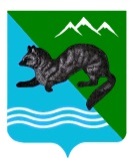 РАСПОРЯЖЕНИЕАДМИНИСТРАЦИИ  СОБОЛЕВСКОГО   МУНИЦИПАЛЬНОГО  РАЙОНА КАМЧАТСКОГО  КРАЯ14 января 2021			    с. Соболево                              	      № 15-рО внесении изменений в распоряжение  администрации Соболевского муниципального района от 29.04.2019 №252-р 	  В  связи с кадровыми изменениями в  организациях Соболевского муниципального района             1. Внести изменения в приложение к распоряжению  администрации Соболевского муниципального района от 29.04.2019 №252-р «Об утверждении состава Комиссии по проведению Всероссийской переписи населения 2020 года в Соболевском районе», изложив его в  новой редакции, согласно приложению к настоящему  распоряжению.          2. Контроль за исполнением настоящего распоряжения возложить на заместителя главы администрации Соболевского муниципального района Хорошайло Е.В.Заместитель главы администрацииСоболевского муниципального района           	                     А.В.Колмаков       Приложение к распоряжению администрацииСоболевского муниципального района от 14.01. 2021 № 15-рСоставКомиссии по проведению Всероссийской переписи населения 2020 года на территории Соболевского муниципального района Камчатского края (далее-Комиссия)Хорошайло Елена Васильевна- Заместитель Главы Соболевского муниципального района – председатель комиссии;Макаренко Любовь Викторовна- Экономист Камчатстата в Соболевском районе – заместитель председателя Комиссии (по согласованию);Члены комиссии:Крюкова Дарья    Олеговна - Уполномоченный по вопросам ВПН 2020 года в Соболевском районе;Дранивская Анна Евстахиевна- Руководитель управления делами администрации Соболевского муниципального района, секретарь комиссии;Бескоровайная Светлана Викторовна- Директор Краевого государственного казенного учреждения «Центр занятости населения Соболевского района»;Кутаев Евгений Аркадьевич- Врио начальника ОП № 12 Усть-Большерецкого МО МВД России, подполковник полиции (по согласованию);Телегина Ирина    Алексеевна - Главный врач ГБУЗ  КК «Соболевская районная больница»;Изгородин Вячеслав Николаевич-Ведущий специалист - эксперт Избирательной комиссии Камчатского края;Валенцева Нина Владимироовна - Главный специалист Соболевского отделения КГКУ МФЦ Камчатского края; Третьякова Светлана Викторовна- Глава Устьевого сельского поселения;Карпенко Наталья Васильевна- ВРИП Главы Крутогоровского сельского поселения;Сысоев Олег Николаевич- Начальник отдела имущественных и земельных отношений, градостроительства. 